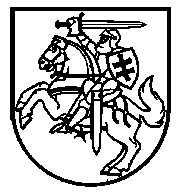 NACIONALINĖ ŠVIETIMO AGENTŪRABiudžetinė įstaiga, K. Kalinausko g. 7, 03107 Vilnius, tel. 8 658 18 504, el. p. info@nsa.smm.lt, http://www.nsa.smm.ltDuomenys kaupiami ir saugomi Juridinių asmenų registre, kodas 305238040____________________________________________________________________________________________________________________Savivaldybių administracijoms		                  DĖL KOMPIUTERIŲ, ĮSIGYTŲ ES PARAMOS PROJEKTO „MOKYKLŲ APRŪPINIMAS GAMTOS IR TECHNOLOGINIŲ MOKSLŲ PRIEMONĖMIS“ (NR. 09.1.3-CPVA-V-704-02-0001) LĖŠOMIS, PERDAVIMO DOKUMENTŲ 2021 m. balandžio 30 d. išsiuntėme Jums raštą Nr. SD – 1394(1.6E ) „Dėl kompiuterių, įsigytų ES paramos projekto „Mokyklų aprūpinimas gamtos ir technologinių mokslų priemonėmis“ (Nr. 09.1.3-CPVA-V-704-02-0001) lėšomis, perdavimo“, prašydami parengti tarybų sprendimus dėl turto (kompiuterių „HP ProBook 450 G7“) perėmimo. Dėl pasaulinės pandemijos užsitęsus kompiuterių pristatymui, pakito kompiuterių modelis (senieji – nebegaminami), todėl savivaldybėms pristatyta dalis naujo modelio „HP ProBook 450 G8“ kompiuterių. 2021 m. spalio–lapkričio mėn. savivaldybės gaus likusius kompiuterius, kurie taip pat bus naujo modelio. Dėl šios priežasties reikia inicijuoti naują savivaldybės tarybos sprendimą dėl turto perėmimo: sprendimo priede nurodant naują kompiuterio modelį „HP ProBook 450 G8“ (kompiuterių kiekiai ir paskirstymas savivaldybėms nesikeičia);   sprendimą papildyti, nurodant, kokiu tikslu bus naudojamas perduodamas turtas. Šiuo atveju kompiuteriai yra skirti bendrojo ugdymo įstaigų tinklo veiklos efektyvumui didinti, mokymo(si) aplinkai modernizuoti (t. y. turtas skirtas naudoti mokinių nuotoliniam mokymui(si) ir skaitmeniniam ugdymo turiniui plėtoti). Taip pat, vadovaujantis aktualios redakcijos Lietuvos Respublikos Vyriausybės 2001 m. sausio 5 d. nutarimo „Dėl valstybės turto perdavimo patikėjimo teise ir savivaldybių nuosavybėn“ 10.3 papunkčiu (2021-06-16 pakeitimas), Nacionalinei švietimo agentūrai kartu su nauju tarybos sprendimu būtina pateikti ir savivaldybės administracijos direktoriaus pasirašytą detalų paaiškinimą, kuriuo pagrindžiama būtinybė perduoti savivaldybei valstybės turtą, paaiškinamas perduodamo turto poreikis. Informaciją teikia: Dalia Lėckaitė, l. e. Bendrųjų reikalų departamento direktoriaus pavaduotojo pareigas, el. p. dalia.leckaite@nsa.smm.lt, tel. 8 684 43 245; specialistė Aniceta Kapučinskaitė, tel. 8 658 18 383, el. p. aniceta.kapucinskaite@nsa.smm.lt.Atsiprašome už nesklandumus, tačiau esame priversti atsižvelgti į nuolat besikeičiančias aplinkybes.Direktorė                                                                                                     Rūta KrasauskienėDalia Lėckaitė, tel. 8 684 43 245, el. p. dalia.leckaite@nsa.smm.ltAniceta Kapučinskaitė, tel. 8 658 18 383, el. p. aniceta.kapucinskaite@nsa.smm.lt